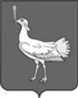        АДМИНИСТРАЦИЯ   СЕЛЬСКОГО ПОСЕЛЕНИЯ                                                               МОКШАМУНИЦИПАЛЬНОГО РАЙОНА     БОЛЬШЕГЛУШИЦКИЙ                                                                          САМАРСКОЙ ОБЛАСТИ                                                              ПОСТАНОВЛЕНИЕот 18 марта  2024 г.  № 24        О внесении изменений в постановление администрации сельского поселения Мокша муниципального района Большеглушицкий Самарской области № 117 от 22 октября 2018 г. «Об утверждении муниципальной  программы «Комплексное развитие системы жилищно- коммунального хозяйства сельского поселения Мокша муниципального района Большеглушицкий Самарской области » на 2018 -2026годы    Руководствуясь Федеральным законом от 06.10.2003 года № 131 –ФЗ «Об общих принципах организации местного самоуправления в Российской Федерации»,   Уставом сельского поселения Мокша муниципального района Большеглушицкий Самарской области, администрация сельского поселения Мокша муниципального района Большеглушицкий Самарской области ПОСТАНОВЛЯЕТ:   1. Внести в постановление   администрации сельского поселения Мокша муниципального района Большеглушицкий Самарской области № 117 от 22 октября 2018 г. «Об утверждении муниципальной  программы «Комплексное развитие системы жилищно- коммунального хозяйства сельского поселения Мокша муниципального района Большеглушицкий Самарской области » на 2018 -2024годы, (Вести сельского поселения Мокша 2018, 24 октября, № 54 (264), (Вести сельского поселения Мокша, 2018, 15 ноября № 59(269) (Вести сельского поселения Мокша, 2019, 22 ноября № 52(328), (Вести сельского поселения Мокша, 2020, 13 апреля, № 16(356) (Вести сельского поселения Мокша, 2020, 23 ноября, № 44(394), (Вести сельского поселения Мокша, 2021, 24 марта, № 14((415), (Вести сельского поселения Мокша, 2021,  18 ноября № 45(446) (Вести сельского поселения Мокша,2022,04 марта, №10(464), (Вести сельского поселения Мокша, 2022, 16 ноября №40(494), (Вести сельского поселения Мокша, 2023, 20 марта, № 10(512),(Вести сельского поселения Мокша, 2023, 17 ноября,  № 39 (541)),следующие изменения:Раздел  6. Обоснование ресурсного обеспечения программы изложить в следующей редакции:«6. Обоснование ресурсного обеспечения программы Мероприятия программы финансируются  за счет средств бюджета сельского поселения Мокша, на соответствующий финансовый год в порядке, установленном бюджетным законодательством.  Общий объем ассигнований на реализацию программы составляет 14539,00  тысяч рублей, в том числе по годам:2018 -2022год – 12331,9 тыс. руб.      2026 год-   630.000 руб.2023 год – 317.100 тыс.руб.                 2024 год – 630.000 тыс. руб.         2025 год-    630.000 тыс.руб.Приложение к программе План мероприятий по выполнению программы комплексного развития системы жилищно- коммунального хозяйства изложить в следующей редакции:Приложение к ПрограммеПЛАН МЕРОПРИЯТИЙПО ВЫПОЛНЕНИЮ ПРОГРАММЫ КОМПЛЕКСНОГО РАЗВИТИЯ СИСТЕМЫ ЖИЛИЩНО-КОММУНАЛЬНОГО ХОЗЯЙСТВА  2. Настоящее постановление вступает в силу на следующий день  после  его официального опубликования.    3. Опубликовать настоящее постановление в газете «Вести сельского поселения Мокша.   4. Контроль за исполнением настоящего постановления оставляю за собой.Глава сельского поселения Мокшамуниципального района БольшеглушицкийСамарской области                                                                  О.А.ДевяткинНаименованиемероприятий Исполнительмероприятий Срок исполненияФинансирование Финансирование по годам2018-2022год2023год2024 год2025год2026 годСодержание в чистоте придомовой территорииАдминистрация сельского поселения2018 –2026годы4430001000010000120000200000Проведение анализа состояния системы водопровода,  его обслуживание и ремонтАдминистрация сельского поселения2018 – 2026 годы818,8001000010000100000100000Проведение анализа состояния системы теплотрасс, их обслуживание и ремонтАдминистрация сельского поселения2018 – 2026 годы3388,61000010000100000100000Приобретение и установка приборов учетаАдминистрация сельского поселения2018 – 2026 годы750,8287,1600000310000230000Увеличение стоимости нефинансовых активовАдминистрация сельского поселения2018 – 2026 годы1800000000